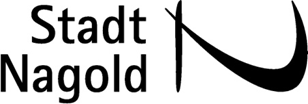 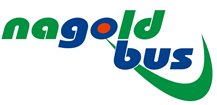 Rufbusse abends und am Wochenende Mit dem Bus in die Stadt:Vollmaringen - NagoldHerausgeber 	Stadt Nagold, Haupt- und PersonalamtGültig ab 10.1.2019(ohne Gewähr)_______________________________________Eine Information der Stadt Nagold_______________________________________Im gesamten Landkreis Calw fahren Sie mit dem VGC mit einer Fahrkarte, egal wie viele Busse und Bahnen Sie benutzen. Für die übertragbare Jahreskarte bezahlen Sie den Preis von 10 Monatskarten, für die nichtübertragbare Jahreskarte den Preis von 9 Monatskarten. Alle Tarifangebote finden Sie unter www.vgc-online.de. Bei der VGC gibt es auch Tageskarten.Für die Fahrt nach Nagold müssen Sie eine Fahr-karte für 2 Zonen lösen (2,90 € für Erwachsene), bei Weiterfahrt im Stadtverkehr, z.B. zum Krankenhaus benötigen Sie eine Fahrkarte für 3 Zonen (3,40 € Erw.) Infos (Fahrpläne, Zonen, Tickets, Sonderangebote…) unter www.vgc-online.de 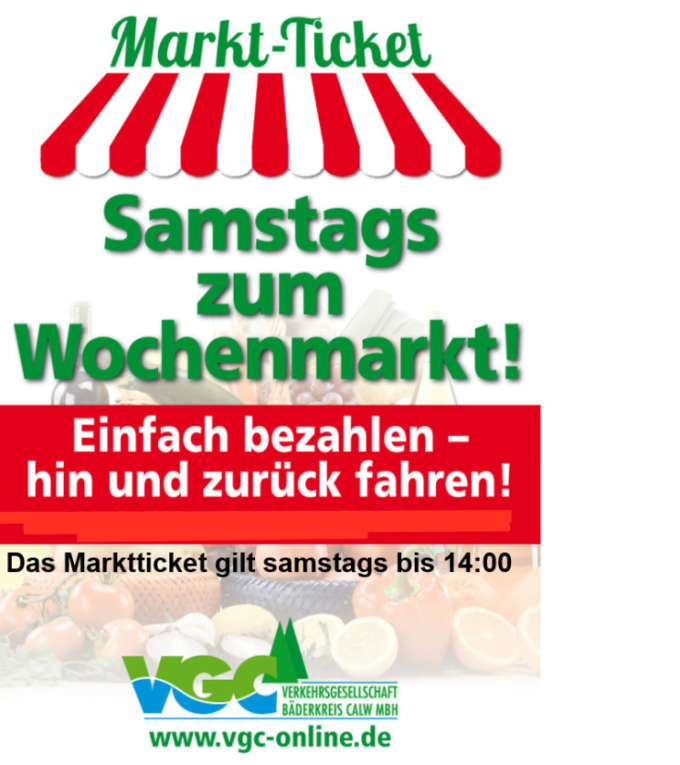 Busse nach Bondorf (Linie 553) fahren an Schul-tagen von Vollmaringen zum Bahnhof Bondorf ab der Haltestelle Krone um 7.32 Uhr.Mit den Buslinien 7628 und 7633 (Fahrpläne unter www.naldo.de) haben Sie Anschluss in Richtung Rottenburg, ab der Haltestelle Schule (Mo – Fr) um 5.45, 6.44, 7.53, 8.34,12.45s, 13.44s, 15.31, 17,32 Uhr  mit den Linien 7400 und 7628 nach Horb.Die Linie 7400 wird von der RVS Südwestbus,  07441 86012-0, www.bahn.de/suedwestbus betrieben7400 DB Bahn RVS Südwestbus von Vollmaringen nach Nagold Montag – Freitagab 		Haltestelle	an Nagold5.34		Schule (über Wolfsberg     		 5.51bis Bahnhof)		 5.536.10		Schule 				 6.276.58	 f	Schule	7.116.58 	 s	Schule (bis Lembergschule 7.15)	 7.117.47		Krone 				 8.008.38	 s	Krone8,38	 f R	Krone				  8.5110.01		Krone 				10.1411.13		Krone 				11.2612.37		Krone 				12.5013.37	 s	Krone 				13.4913.37	f R	Krone				13.5614.15	 f	Schule 				14.2814.27	 s	Schule				14.4015.13		Krone 				15.2616.12		Krone  				16.2517.13		Krone 				17.2618.42		Schule 				18.5519.48		Krone 				20.0121.15		Schule				21.2822.05	   R	Krone				22.2423.05	   R	Krone				23.24Verkehrshinweise s	nur an Schultagenf	in den Ferien und an schulfreien Tagenz	Kleinbus, Reisegruppen bitte anmelden unter	07441 86012-0R 	Rufbus RVS, Anmeldung bis 60 Minuten vor	derFahrt unter 07721 / 9927948Ansprechpartner Stadt: Peter Widmann-Rau 07452 681-128Samstagab		Haltestelle	an Nagold6.53		Krone 			  7.068.05	R	Krone			  8.248.53		Krone 			  9.0610.05	R	Krone			10.2410.53		Krone 			11.0612.05	R	Krone			12.2413.08		Schule 			13.2014.05	R	Krone			14.2414.53		Krone			15.1216.05	R	Krone			16.2416.53		Krone 			17.0617.05	R	Krone			17.2418.53		Krone			19.1219.05	R	Krone			19.2420.05	R	Krone			20.2421.05	R	Krone			21.2422.05	R	Krone			22.2423.05	R	Krone			23.2400.05	R	Krone			00.24Sonn- und Feiertagab 		Haltestelle	an Nagold8.05	R	Krone			  8.249.05	R	Krone			  9.249.53	z	Krone			10.1211.05	R	Krone			11.2412.05	R	Krone			12.2413.05	R	Krone			13.2413.53	z	Krone			14.1215.05	R          Krone			15.0516.05	R	Krone			16.2417.05	R	Krone			17.2418.05	R	Krone			18.2419.05	R	Krone			19.2421.05	R	Krone			21.2422.05	R	Krone			22.2423.05	R	Krone			23.24Bitte beachten Sie die Fahrplanaushänge und Verkehrshinweise und zurück Nagold ab ZOB Steig 1 nach VollmaringenMontag – Freitagab Nagold ZOB 			an Haltestelle5.56			Krone		  6.066.35			Krone		  6.457.25	 s		Krone		  7.358.35			Krone		  8.459.35 	R		Krone		  9.5410.35			Schule		10.4411.28			Krone		11.3812.10			Krone		12.2012.55			Krone		13.0514.25			Krone		14.3815.25	  s		Krone		15.3515.50	    (ab Bahnhof)	Schule		15.5916.25			Krone		16.3817.15			Schule		17.2417.55			Schule		18.0418.35			Krone		18.4519.50			Krone		20.0020.45	R 		Krone		21.0421.47	z  (ab Bahnhof)	Krone		21.5722.45	R		Krone		23.0423.45	R		Krone		00.04Samstagab Nagold			an Haltestelle7.39			Schule		  7.488.45	R		Krone		  9.049.50			Krone		10.0010.45	R		Krone		11.0411.50			Krone		12.0012.45	R		Krone		13.0413.50			Krone		14.0014.45	R		Krone		14.0415.50			Krone		16.0016.45	R		Krone		17.0417.40	   		Krone		18.0018.45	   R		Krone		19.0419.20	   w		Krone		19.3020.45	   R		Krone		21.0421.45	   R		Krone		22.0422.45	   R		Krone		23.0423.45	   R		Krone		00.0400.45	   R		Krone		01.04Sonn- und Feiertagab Nagold			an Haltestelle8.45	R		Krone		  9.049.45	R		Krone		10.0410.45	R		Krone		11.0411.41	z		Krone		12.0012.45	R		Krone		13.0413.45	R		Krone		14.0414.45	R		Krone		15.0415.45	R		Krone		16.0416.45	R		Krone		17.0417.45	R		Krone		18.0418.41	z		Krone		19.0019.45	R		Krone		20.0420.20	z		Krone		20.3021.45	R		Krone		22.0422.45	R		Krone		23.0423.45	R		Krone		00.04R = Rufbus, 60 Min. vorher anmelden 07221/9927948Z = Kleinbus Reisegruppen bitte anmelden 07441 86012-0, s = an Schultagen, f = an Ferientagen Weitere Informationen über Busse und Bahnen finden Sie bei der  VGC unter www.vgc-online.de ( 07051 9688-0 ) oder bei der elektronischen Fahrplan-auskunft www.efa-bw.de, wo Sie sich z.B. Ihren persönlichen Fahrplan erstellen lassen können oder Verbindungen von jedem Ort im Land zu jedem Ort (tel. unter 01805 77 99 66.) bei DB Bahn Südwestbus, www.bahn.de/suedwestbus 07441 86012-0Sonderangebote wie Tageskarten Regio X (VGF, VGC, VPE, KVV), Metropolticket (VGC, VGF, VPE, VVS, Naldo…), oder Baden-Württemberg-Tickets alsEinzel- und Gruppentagesticket. Infos unter www.vgc-online.de unter Tickets und Tarife.